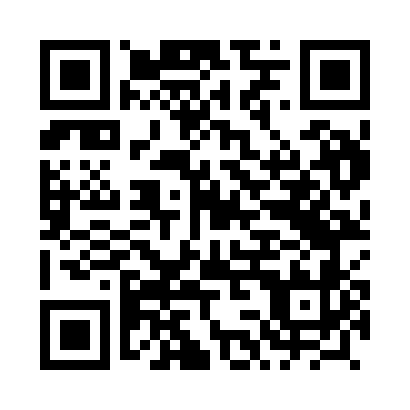 Prayer times for Leszczynka, PolandWed 1 May 2024 - Fri 31 May 2024High Latitude Method: Angle Based RulePrayer Calculation Method: Muslim World LeagueAsar Calculation Method: HanafiPrayer times provided by https://www.salahtimes.comDateDayFajrSunriseDhuhrAsrMaghribIsha1Wed2:255:0412:385:488:1310:432Thu2:245:0212:385:498:1510:443Fri2:235:0012:385:508:1710:454Sat2:224:5812:385:518:1810:465Sun2:214:5612:385:528:2010:466Mon2:214:5412:385:538:2210:477Tue2:204:5212:385:548:2410:488Wed2:194:5012:375:568:2510:499Thu2:184:4912:375:578:2710:4910Fri2:174:4712:375:588:2910:5011Sat2:174:4512:375:598:3110:5112Sun2:164:4312:376:008:3210:5113Mon2:154:4112:376:018:3410:5214Tue2:154:4012:376:028:3610:5315Wed2:144:3812:376:038:3810:5416Thu2:134:3612:376:048:3910:5417Fri2:134:3512:376:058:4110:5518Sat2:124:3312:376:058:4210:5619Sun2:114:3212:386:068:4410:5720Mon2:114:3012:386:078:4610:5721Tue2:104:2912:386:088:4710:5822Wed2:104:2712:386:098:4910:5923Thu2:094:2612:386:108:5010:5924Fri2:094:2512:386:118:5211:0025Sat2:084:2412:386:128:5311:0126Sun2:084:2212:386:128:5511:0127Mon2:084:2112:386:138:5611:0228Tue2:074:2012:386:148:5711:0329Wed2:074:1912:386:158:5911:0330Thu2:074:1812:396:169:0011:0431Fri2:064:1712:396:169:0111:05